Full Legal Name (as appears on Passport or Birth Certificate): __________________________________________________________________________________________________                          First                                                      Middle                                                LastAddress: ___________________________________________________________________________________________                       Street                                                                City                                         State                        ZipMail Address (if different): _____________________________________________________________________________                                               Address                                            City                                     State.                  ZipContact Phone: _____________________________________ Cell Phone: _____________________________________Email Address: ______________________________________________________ Gender:           Male.               FemaleI live with:_____ Mother & Father. _____Mother.  _____Father  _____Other: ________________________________Birthdate: ____________________________       Do you ride a bike? _____Yes. _____ No.      T-shirt Size: ________Do you have an up-to-date Passport?  _____Yes. _____ No._____ Submitted application Do you have any allergies? ._____Yes. _____No   Explain if yes: ______________________________________________Do you have any pets? _____Yes _____ No   Explain if yes: __________________________________________________Mother’s Name: ______________________________________________ Contact Phone: __________________________Mother’s Address: ___________________________________________________________________________________                                   Street                              City                                         State                        ZipFather’s Name: ____________________________________________ Contact Phone: ____________________________Father’s Address: ___________________________________________________________________________________                                   Street                                                                City                                         State                        ZipIs this a divorce/separated family? _____ Yes._____ No       If so, does the child split time between homes? ____Yes _____NoAre both parents in agreement for you participating in the exchange? _____Yes _____NoWhich parent/guardian will be responsible for student fees for participation in the program? _____ Mother & Father. _____ Mother. _____ Father _____ Other: ________________________________Are all required vaccinations current? Complete and current vaccines are required for participation. _____Yes.  _____NoIn the event of an emergency, which parent should be contacted first?  _____ Mother  _____ FatherAre either parent/guardian applying to be a chaperone? _____ Yes. _____ No  _____ Possibly1.Name: _______________________________________________ Age: __________ Gender: _____ Male. _____FemaleLives at Home: _____ Yes _____ No.  School Grade / Occupation: ____________________________________________2. Name: _______________________________________________ Age: __________ Gender: _____ Male. _____FemaleLives at Home: _____ Yes _____ No.  School Grade / Occupation: ____________________________________________3. Name: _______________________________________________ Age: __________ Gender: _____ Male. _____FemaleLives at Home: _____ Yes _____ No.  School Grade / Occupation: ___________________________________________4. Name: _______________________________________________ Age: __________ Gender: _____ Male. _____FemaleLives at Home: _____ Yes _____ No.  School Grade / Occupation: ____________________________________________Have you had any family members participate in the Kanayama-Gero Exchange? _____ Yes. ____ NoComment: _________________________________________________________________________________________Have you had any friends participate in the Kanayma-Gero Exchange? ._____ Yes. _____NoComment: _________________________________________________________________________________________All grades must be average (2.0/C or above, NO F’s, per student activity agreement) to be eligible for selection and must retain so during preparation process.    Do you foresee any problem fulfilling this requirement?  _____ Yes. _____ NoDo you understand that failure to maintain grades may result in being dropped from the exchange program?  _____ Yes. _____ NoDo you understand that school disciplinary actions or failure to adhere to school activity guidelines may result in being dropped from the exchange program?  ._____ Yes._____ NoDo you understand that failure to adhere to Kanayama Exchange agreements and expectations could jeopardize continuation in the program?  _____ Yes. _____ NoCan you house a Japanese student in your  home for 8-12 days in the spring?  _____ Yes._____ NoCan you house a student of opposite gender if needed?  _____ Yes. _____ NoIs your family prepared to spend $1,800 of personal funds to travel to Kanayama?  _____  Yes. _____ No(This does not include spending money while in Japan) Payments of $450 due November, January, February and March.Is your family prepared to be involved in fundraising activities for travel?  Monies raised cover ground transportation, lodging, meals and admissions during travel?   _____ Yes. _____ NoGift Wrapping approximate 20 hours each family will need to provide an adult at Tongass.18 (15 students); 19 (14 students);  21 (13 students); 23 (12 students)All families are REQUIRED to split the time equally at Tongass wrapping gifts.  Will there be any problems providing an adult for approximately 20 hours in December?  _____ Yes. _____ NoRaffle Sales – 1,000 Tickets66 (15 students); 72 (14 students);  77 (13 students); 84 (12 students)All required raffle tickets MUST be sold.  Your family will be responsible for the balance of unsold tickets @ $10 each.Your monetary commitment helps cover the cost for travel to Kanayama.  Additional money is derived from fundraising or donations from the community and will be returned to the Exchange Association for program continuity.  Do you understand that will be no refund of monies after the trip is complete?  _____ Yes. ______ NoParents are asked to take an active role in the planning of the trip (i.e. public relations, fundraising, etc.…) under the supervision of chaperones.Are you willing to participate on a group committee?  ______ Yes. _____ NoParent: What do you see as your best strengths in helping the group prepare to meet its travel goals?   Attendance at Japanese preparation school classes is required by students selected for travel.  While scheduling events we will try to accommodate everyone’s schedule, but Japanese school and fundraising events must be priority over other obligations.Are you willing to ensure your child’s attendance and participation? _____ Yes. _____ NoActivities start at a set time.  Do you foresee any difficulties ensuring that your child arrives on time?  _____ Yes. _____ NoDo you foresee any difficulties fulfilling this obligation?  _____ Yes. _____ NoRecommendations are required from three former teachers and two additional adults NOT related to you.  Please list those persons you will be asking to give you a recommendation.Teacher: ____________________________________________________________________________________Teacher: ____________________________________________________________________________________Teacher: ____________________________________________________________________________________Friend: _____________________________________________________________________________________Friend: __________________________________________________________________________________________________Student Signature: __________________________________________________________________ Date: _________________________Parent Signature: _______________________________________________________________ Date: ____________________________Student selection is two parts:Some students may be eliminated based on the initial application and recommendations received or an incomplete application submitted.Those who are not eliminated will be asked to interview with the selection committee.  Parents will also be asked to meet with the committee at the same time as the student.Parent: Will you be able to meet with the selection committee? ____ Yes. _____ NoDo you have any questions, comments, or concerns about the program which you would like addressed at the meeting or sooner?  _____ Yes.  ____ No. Because of our volunteer status, we rely heavily on community support of past students and their families.  Are you willing to support the exchange program in the future?  _____ Yes. _____ NoWould you be willing to house a Japanese student in the future should the need arise?  ____ Yes. _____ No  ____ PossiblyWould you be willing to house a Japanese chaperone in the future should the need arise?  ____ Yes. ____ No ____PossiblyHave you ever considered being a chaperone for the student group?  _____ Yes. _____ No  _____ PossiblyIf being a chaperone is something you would consider, please complete the Chaperone Application and return it to us.You can find more information about being a chaperone on the Ketchikan•Gero•Kanayama website.You can return it separately or with your child’s application.Signing this form, I am acknowledging that I am aware of the requirements of the Exchange.  I am willing to work to meet the expectations set forth by the Ketchikan•Gero•Kanayama Exchange program.  My signature below indicated permission to review academic, attendance and behavior records during the application process and if selected, periodically throughout the school year up until the trip to Japan begins.Student Signature: _______________________________________________________________ Date: ____________________________Mother’s Signature: _______________________________________________________________ Date: ____________________________Father’s Signature: _______________________________________________________________ Date: ____________________________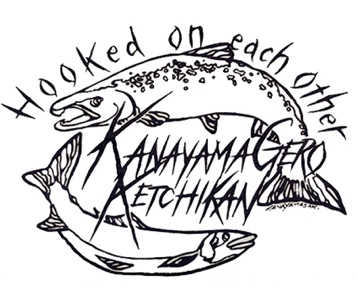 Ketchikan • Gero • Kanayama ExchangeStudent ApplicationAPPLICATIONS ARE TO BE MAILED ONLY TO: P.O. BOX 6775, KETCHIKAN, AK 99901Applicant InformationParent / Lega Guardian Information – Include contact information for both parent/guardians.Signatures from both parents must be included with application to be considered for travel.  If the parent that the applicant does not live with, lives outside of Ketchikan, he/she needs to download the additional parent signature page and mail, email or Fax to KGK by October 15th in order for the application to be complete.SiblingsExchange ExperienceGrades / Housing / Fees / Fundraising / ParticipationRecommendationsStudent Introduction LetterStudent Introduction LetterWrite a letter introducing yourself to the Ketchikan•Gero•Kanayama Exchange Board.Incorporate your answers to the following questions in your answer.What do you do when you have free time?What are your interests at school?What activities are you involved in?How would you describe your home?Why are you interested in the Ketchikan•Gero•Exchange?What things do you dislike? (Do you dislike certain foods, animals, etc.)What do you feel are your strong and weak characteristics?Why do you want to be a part of the exchange?Parent Introduction LetterParent Introduction LetterWrite a letter introducing your child to the Ketchikan•Gero•Kanayama Exchange Board.Incorporate your answers to the following questions in your answer.How would you describe your child’s relationship with you and your family? With his/her friends?How does your child react to disagreement, discipline, and frustration?How does your child handle challenge or difficult situations?What make you proud of your child?Why do you want your child to be part of the exchange?Tell us about your family and how being a part of the exchange will impact it.What are your expectations for conduct exhibited by your child while traveling with other students and chaperones?Student SelectionFor Our Reference (Parents)Chaperone Interest (Parents)Signatures